Муниципальное образовательное учреждение дополнительного образования «Центр дополнительного образования детей городского округа Стрежевой»636785,    Томская область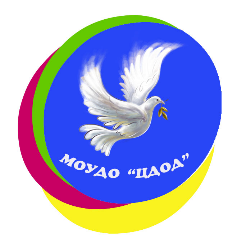 г. Стрежевой, ул. Строителей  д. 56     тел.  факс   8-(38259) 35499тел. 8-(38259)  55658, 35498, 35563E-mail:  cdod@guostrj.ruБанк инновационной деятельности образовательных учреждений за 2019-2020 учебный год.Таблица 1Наличие в образовательной организации действующих программ/проектов развития.Таблица2Наличие в образовательной организации действующих единичных (управленческих, организационных, управленческо-организационных) проектов развития.Примечание. Если проект направлен на реализацию ФГОС, пометка ФГОС обязательнаЕсли проект направлен на реализацию Национального проекта «Образование», необходимо указать название муниципального проекта.Таблица 3.Наличие в образовательном учреждении действующих педагогических проектов.Примечание. Если проект направлен на реализацию ФГОС, пометка ФГОС обязательнаЕсли проект направлен на реализацию Национального проекта «Образование», необходимо указать название муниципального проекта.Таблица 4Банк инновационных практик в образовательной организации Таблица 5Наличие у образовательного учреждения статуса экспериментальной, инновационной (пилотной, базовой и др.), ресурсной площадки.Приложение к таблице № 4 Направление инновации по виду деятельности. Направления инноваций по виду деятельности (содержание инновационных процессов): а) педагогические нововведения, б) нововведения в условиях педагогического процесса, в) управленческие нововведения. Нововведения в условиях педагогического процесса (обеспечивают эффективный образовательный процесс: новое содержание образования, инновационные образовательные среды, социокультурные условия и т.д.)Педагогические нововведения (нововведения – продукты: педагогические средства, технологические образовательные проекты и т.д.)Управленческие нововведения (организационно-управленческие нововведения: качественно новые решения в структуре образовательных систем и управленческих процедурах, обеспечивающих их функционирование).Тема инновации (или сущность нововведения), годы плановой реализации. Это развернутая цель, комплекс взаимосвязанных задач, которые надо решить. Например, разработать и внедрить разноуровневый образовательный стандарт; апробировать разноуровневый контроль и др.Документы, подтверждающие статус инновационной деятельности (сертификаты, приказы и др.)Приказ № _____ от (дата) _______Кем присвоен статус ___________Кем выдан сертификат _________И другое _____________________ Стадии инновация (перенести стадии в таблицу, затем подчеркнуть все стадии, которые прошло конкретное нововведение, включая стадию, на которой оно находится в данный момент).Подготовительный этап (формирование идеи, цели, выбор или самостоятельная разработка нововведения, принятие решения).Собственное внедрение.Распространение.Институализация.Прогнозируемый результат. Предполагаемая эффективность инновации. Любой прогнозируемый результат должен нести в себе показатели достижимости, реальности и измеримости. Прогнозируются возможные (ожидаемые) положительные результаты. Какие конкретные проблемы образовательного процесса может решить инновация. «Прогнозирование» употребляется как «предвидение», «ожидание».Результативность инновационных практик. Как повлияли новшества на образовательный процесс, к каким конкретным изменениям в деятельности учреждения привели конкретные инновационные практики.Примечание. Информация предоставляется в соответствии с указанными пунктами по каждой инновационной практике, реализуемой в образовательном учреждении.1№ п/п2Название (указать, программа или проект)3Сроки реализации4Наличие внешней экспертизы4Наличие внешней экспертизы1№ п/п2Название (указать, программа или проект)3Сроки реализацииРецензия. (Ф.И.О., должность, научная степень рецензента), год получения рецензииУчастие в конкурсе (название конкурса, год участия, уровень, результат участия)1.--1№ п/п2Вид проекта (управленческий, организационный)3Название проекта4Сроки реализации5Наличие внешней экспертизы5Наличие внешней экспертизы1№ п/п2Вид проекта (управленческий, организационный)3Название проекта4Сроки реализацииРецензия. (Ф.И.О., должность, научная степень рецензента), год получения рецензииУчастие в конкурсе (название конкурса, год участия, уровень, результат участия)1Организационно- управ-ленческийПроект «Центр гражданского образования»2016-2020гг.IX Региональный фестиваль педагогических идей и инно-вационных разработок.Стендовый доклад. Диплом III степени. 2013г.Всероссийский конкурс обра-зовательных проектов и про-грамм по духовно-нравственному воспитанию детей и молодежи «ГРАЖ-ДАНИН и ПАТРИОТ РОС-СИИ - 2015» в номинации «Образовательная организа-ция – территория воспитания ГРАЖДАНИНА и ПАТРИО-ТА РОССИИ», г.Санкт-Петербург, 2015г.Лауреат Всероссийского кон-курса образовательных проек-тов и программ по духовно-нравственному воспитанию детей в номинации «ГРАЖ-ДАНИН и ПАТРИОТ РОС-СИИ-2018»,г.Санкт-Петербург,2018г.Областной рейтинг по реали-зации программ гражданской направленности.Диплом I степени 2013г.,2014г.,2015г.,2016г.,2017г.,2018г.,2019г.2Организационно- управ-ленческийПроект «Центр этнокультур-ного образования».2015-2020гг.3Организационно- управ-ленческийПроект «Формирование бла-гоприятной медиаобразова-тельной среды в системе об-щего образования Томской области» на 2017-2021 годы.2017-2022гг.Региональный фестиваль пе-дагогических идей и иннова-ционных разработок.Стендовый доклад. Диплом II степени. 2013г.4Организационно- управ-ленческийСетевой инновационный про-ект Ресурсно-внедренческий центр инноваций  «Школа эффективной самореализации»2018-2022гг.III Всероссийский фестиваль инновационных продуктов. Всероссийский конкурс «Но-ваторство в образовании-2016», номинация  «Самый успешный проект-2016» в об-ласти разработки и реализа-ции стратегии развития обра-зовательной организации и повышения качества образо-вания.  г. Санкт- Петербург, октябрь 2016г.Победитель в Рейтинге обра-зовательных организаций Томской области, имеющих статус «Ресурсно-внедренческий центр иннова-ций Томской области», ОГБУ «РЦРО»,г.Томск,2015г.,2016г.,2018г.1№ п/п2Автор (авторы) проекта3Тема проекта, сроки реализации, возраст детей4Уровень регистрации, основание5Наличие внешней экспертизы5Наличие внешней экспертизы1№ п/п2Автор (авторы) проекта3Тема проекта, сроки реализации, возраст детей4Уровень регистрации, основаниеРецензия. (Ф.И.О., должность, научная степень рецензента), год получения рецензииУчастие в конкурсе (название конкурса, год участия, уровень, результат участия)1.Телешева М.В.«Добровольческое движение «Тропинка времён» как важный аспект воспитания социальной и гражданской активности подростков»2014-2020гг.10-17 летМуниципальный проект «Успех каждого ребенка»Выписка из протокола заседания МС от 10.10.2014г.№2 Реализация проекта продлёна до 2020г. решением метод сове-та от 05.04.2018г. №32.Телешева М.ВБастрыкина Ю.С.Экспериментальная  МЕ-ДИАСМЕНА для  юнкоров Стрежевого» 2017-2021гг.10-17летВыписка из протокола заседания МС от  31.08.2017г.  №1ММЦ «5+»,Региональный конкурс методических мате-риалов наставников и моло-дых педагогов образователь-ных организаций подведом-ственных Управлению обра-зования Администрации г.о.Стрежевой  и других обра-зовательных организаций Томской области, октябрь 2017г.Диплом призера3.Телешева М.ВБастрыкина Ю.С.«Развивающая образовательная среда для школьников города «100% здоровья»2018-2021гг.10-17 летВыписка из протокола заседания МС от  05.04.2018г. №3ОГБУ «РЦРО» РВЦИ Открытого конкурса методических материалов наставников и молодых педагогов, апрель 2020г.Победитель4.Кононова Н.В«Фотография рабочего дня»апрель 2018- май 2020гг.10-17летВыписка из протокола заседания МС от  05.04.2018г. №35.Якшиева И.И.«Создание условий для воз-рождения этнокультурных традиций в воспитании под-растающего поколения»2014-2020гг.7-17 летМуниципальный проект «Успех каждого ребенка»Выписка из протокола заседания МС от 10.10.2014г.№2 Реализация проекта продлёна до 2020г. решением метод сове-та от 05.04.2018г. №36.Якшиева И.И.«Ак калфак»  2018- 2020гг.7-17 летВыписка из протокола заседания МС от 04.05.2018г. №4Межрегиональная выставка-конкурс методических разра-боток  РВЦИ МОУДО «ЦДОД», ОГБУ «РЦРО», декабрь 2018г.Диплом II степени.7.Кононова Н.В«Семейные мастерские»2019-2024гг.7-17 летМуниципальный проект «Успех каждого ребенка»Выписка из протокола заседания МС от  30.05.2019г. №58.Топчиева И.В.«Зачем нам фильмы о войне»2019-2020гг.12-17 летВыписка из протокола заседания МС от  30.05.2019г. №5Межрегиональный конкурс методических разработок  РВЦИ МОУДО «ЦДОД», ОГБУ «РЦРО», апрель 2020г.Участник (итоги не подведены)1№ п/п2Тема инновации (или сущность нововведения)/сроки реализации3Документы, подтверждающие статус инновационной деятельности4Стадия инновации5Прогнозируемый результат6Результативность инновационных практик 1.Нововведения в условиях педагогического процессаНововведения в условиях педагогического процессаНововведения в условиях педагогического процессаНововведения в условиях педагогического процессаНововведения в условиях педагогического процесса1.1.Развитие ИКТ-компетенций обучаю-щихся через внедрение в образовательный про-цесс мультимедийных проектов.2016-2020гг.ФГОСВыписка из про-токола заседания МО отдела ЖиКР от08.09.2016 г. №1Подготовительный этап (формирование идеи, цели, выбор или разработка нововведения)Собственное внедрение.Распространение.ИнституализацияУвеличение количества детей, овладевших тех-нологией  мультимедий-ных проектов.На региональном фестивале дет-ской журналистики «Огни тайги» в ноябре 2019г., обучающиеся разработали 22 мультимедийных проекта.1.2.Развитие научно-технического и творче-ского потенциала лич-ности обучающегося через обучение элемен-тарным основам инже-нерно-технического конструирования и ро-бототехники. 2018-2020гг. ФГОСВыписка из про-токола заседания МС от 04.05.2018г.№41.  Подготовительный этап (формирование идеи, цели, выбор или разработка нововведения)2.  Собственное внедрение.3.  Распространение.4.  ИнституализацияУспешное освоение обу-чающимися  основ кон-струирования и элемен-тарного программирова-ния.III городские cоревнования на Кубок Мэра городского округа Стрежевой по образовательной робототехнике для детей –команда из 4-х обучающихся стала призером в регламенте "Победные гонки" (3-4 кл.)2.Педагогические нововведенияПедагогические нововведенияПедагогические нововведенияПедагогические нововведенияПедагогические нововведения1.2.Внедрение новой про-граммы технической направленности «Не-обычное в обычном»2018-2020гг. ФГОСВыписка из про-токола заседания МС от 04.05.2018г.№41.Подготовительный этап (формирование идеи, цели., выбор или разработка нововведения)2.Собственное внедрение.3.Распространение.4.Институализация1.3Внедрение новой про-граммы технической направленности  «Другой взгляд-другой мир»2019-2021гг. ФГОСВыписка из про-токола заседания МС от 30.05.2019г.№51.Подготовительный этап (фор-мирование идеи, цели., выбор или разработка нововведения)2.Собственное внедрение.3.Распространение.4.ИнституализацияОдин обучающийся занял призовое место во Всероссийской образовательной сетевой игре «Арена 4-х». АНО ДПО «Открытый молодежный университет»1.4Внедрение новой про-граммы технической направленности «Город мастеров»2019-2021гг. ФГОСВыписка из про-токола заседания МС от 30.05.2019г.№51.Подготовительный этап (фор-мирование идеи, цели., выбор или разработка нововведения)2.Собственное внедрение.3.Распространение.4.Институализация1.5Внедрение новой про-граммы социально-педагогической направленности «Школа медийных компетенций»2019-2021ггВыписка из про-токола заседания МС от 30.05.2019г.№51.Подготовительный этап (фор-мирование идеи, цели., выбор или разработка нововведения)2.Собственное внедрение.3.Распространение.4.Институализация1.6Внедрение новой про-граммы художественной направленности «Бальный танец»2019-2021ггВыписка из про-токола заседания МС от 30.05.2019г.№51.Подготовительный этап (фор-мирование идеи, цели., выбор или разработка нововведения)2.Собственное внедрение.3.Распространение.4.Институализация3.Управленческие нововведенияУправленческие нововведенияУправленческие нововведенияУправленческие нововведенияУправленческие нововведения3.1.1.Подготовительный этап (формирование идеи, цели., выбор или разработка нововведения)2.Собственное внедрение.3.Распространение.4.Институализация1№ п/п2Статус площадки. Экспериментальная площадка. инновационная площадка (базовая, пилотная, др.) Ресурсная площадка.3Направление деятельности площадки, сроки реализации4Уровень регистрации, год регистрации, основаниеРуководитель (Ф.И.О., научная степень, должность, учреждение)1Инновационная(базовая) РЦРОРеализация проекта «Развитие гражданского образования в  образовательных организациях Томской области на 2016-2020 годы»Распоряжение Департамента общего образования Томской области от 24.06.2016 г. № 501-рКосинова М.Г.,заведующий отделом ЦГО МОУДО «ЦДОД»2Инновационная(базовая) РЦРОВнедрение программы развития Центра этнокультурного образования на 2015-2020 годыСвидетельство о присвоении статуса «Центр этнокультурного образования» Распоряжение Департамента общего образования Томской области от 13.10 2015г., регистрационный № 731-р  Якшиева И.И.,педагог МОУДО «ЦДОД»3Инновационная(базовая) РЦРОРеализация проекта «Форми-рование благоприятной ме-диаобразовательной среды в системе общего образования Томской области» на 2017-2021 годыСвидетельство о присвоении стату-са «Центр медиаобразования» Распоряжение Департамента обще-го образования Томской области от 14.02. 2019г., регистрационный № 112-р  Телешева М.В., заве-дующий отделом ЖиКР МОУДО «ЦДОД»4Инновационная(базовая) РЦРОСетевой инновационный проект Ресурсно-внедренческий центр инноваций «Школа эффективной самореализации»(2018-2022гг.)Свидетельство о присвоении статуса «Ресурсно-внедренческий центр инноваций». Распоряжение Департамента общего обра-зования Томской области от 30.06.2017г. № 500-рШуленина Т.П. директор МОУДО «ЦДОД»5Инновационная(базовая) РЦРОРегиональная стажировочная площадкаПриказ ОГБУ «РЦРО» о продлении  статуса «Региональная стажи-ровочная площадка» от 17.01.2020 г. № 09Шуленина Т.П. директор МОУДО «ЦДОД»6Инновационная(базовая)Городская (муниципальная) стажировочная площадкаПриказ УО Администрации г.о.Стрежевой от 26.09.2019 №394Шуленина Т.П. директор МОУДО «ЦДОД»